ОСНОВНО УЧИЛИЩЕ „НИКОЛА  ЙОНКОВ  ВАПЦАРОВ”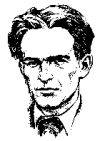 СЕЛО  ЛЯТНО, ОБЩИНА  КАОЛИНОВО                        ул. „Г. Димитров” № 4, тел. 05365 – 5236; e-mail: OU_Lytno@ abv.bg.ВЪВЕДЕНИЕ:             Настоящата програма е в съответствие с целите, залегнали в националните политики по превенция на ранното напускане на образователната система и комплекса от мерки на правителството  в областта  на образованието и социално – икономическото развитие.           Водещи стратегически документи при изготвяне на училищната програма на  ОУ  „Никола Йонков Вапцаров” за превенция на ранното напускане на образователната система:-       ЗАКОН ЗА ПРЕДУЧИЛИЩНОТО И УЧИЛИЩНОТО ОБРАЗОВАНИЕ-       ПРОЕКТ ЗА НАРЕДБА ЗА ПРИОБЩАВАЩОТО ОБРАЗОВАНИЕ-       ЗАКОН ЗА МЛАДЕЖТА-      СТРАТЕГИЯ ЗА НАМАЛЯВАНЕ ДЕЛА НА ПРЕЖДЕВРЕМЕННО НАПУСНАЛИТЕ ОБРАЗОВАТЕЛНАТА СИСТЕМА  -       НАЦИОНАЛНА СТРАТЕГИЯ ЗА НАСЪРЧАВАНЕ  И ПОВИШАВАНЕ НА ГРАМОТНОСТТА -       КОНВЕНЦИЯ ЗА БОРБА СРЕЩУ ДИСКРИМИНАЦИЯТА В ОБЛАСТТА НА ОБРАЗОВАНИЕТОВ стратегията за намаляване дела на преждевременно напусналите образователната система, преждевременното напускане на училище е дефинирано като сложно явление, което оказва сериозно влияние върху индивидуалните съдби на пряко засегнатите и благосъстоянието на техните семейства, върху възможното развитие на техните общности и върху цялостното социално-икономическо развитие на една страна в средносрочен и дългосрочен план.Превенцията и преодоляването на проблема изисква интегрирана политика и ангажираност на всички сектори и институции, свързани с образованието и с личностното и професионално развитие на децата и младите хора в България.Един от факторите за преждевременно напускане на образователната система наложи въвеждането на единен Механизъм за противодействие на училищния тормоз, който има за цел да подпомогне училищата в усилията им за справяне с това явление.Рискове:Преждевременното напускане на училище води още до нарастване на рисковете от социално изключване, застрашава сигурността и стабилността на обществото и е предпоставка за влошаване качеството на живот  на сегашното и следващите поколения. Здравният статус и достъпът до услуги и ресурси, които могат да осигурят по – добър стандарт и продължителност на живота в добро здраве и благосъстояние са в пряка зависимост от получената по – висока степен на образование.Посочените последствия са показателни за мащаба  и степента на негативното влияние на преждевременното напусналите училище и техните семейства и върху цялостното социално – икономическо развитие на страната.ПРИЧИНИ ЗА ОТПАДАНЕ ОТ УЧИЛИЩЕ :     Причините за отпадане от училище са многообразни и не се проявяват изолирано, а въздействат комплексно. Това определя необходимостта да се подхожда комплексно и същевременно да се действа индивидуално към конкретния случай на всяко дете, застрашено от отпадане или вече отпаднало от училище.Отпадането на ученици от училище е не само социален, но и педагогически проблем. Причините за това са различни. Корените на това явление трябва да се търсят от една страна в семейната среда, в мотивацията на учениците за учебен труд, в слабия стремеж за личностна реализация в училищната среда, а от друга и в част от педагогическата колегия.Анализирайки проблема констатирахме, че учениците са в училище, но поради липса на интерес или слаби постижения в учебните занятия, допускат неизвинени отсъствия. Имат лоши прояви по отношение на дисциплина и междуличностно общуване в училище, както и голям брой слаби оценки, което неминуемо ги поставя в групата на застрашени от отпадане.Причините за преждевременното напускане на училище могат да бъдат класифицирани в няколко основни категории.1.            Икономически причини.2.            Социални причини.3.            Етнокултурни причини.4.            Образователни причини.5.            Институционални причини.6.            Причини свързания със здравния статус. 7.            Психологически причини.-              Социално – икономически причини: ниски доходи, лошото качество на живот на определени социални слоеве, поради задължение да гледа по – малкия си брат/сестра, използване на детето като трудов ресурс;-              Образователни причини: слаб интерес към учебния процес и произтичащото от него нежелание да се посещава училище, затруднения при усвояването на учебния материал, наличие на конфликтни отношения със съученици и/или учители и др. ;-              Етнокултурни причини: по – ниска ценност на образованието, по ранното встъпване в брак и др. ;-              Психологически причини: неувереност в себе си, чувство за неуспех, разочарование от натрупания училищен опит и др.-              Институционални причини: като такива могат да квалифицират недостатъчно координираният подход между различните служби и специалисти на национално, регионално, местно и училищно ниво за справяне с преждевременното напускане на училище и др.;-              Причини свързани със здравния статус: в контекста на политиките за развитие на приобщаващото образование продължава тенденцията за интегриране на децата със специални образователни потребности в общообразователните училища. Рисковете за преждевременното напускане на училище са свързани с недостатъчна диагностика и подготовка на детските градини и училищата за приобщаването на тези деца. Тук се включват и всички фактори на образователната среда, материалната база, човешките и финансовите ресурси, които не отговарят на изискванията за прилагане на приобщаващото образование;В  ОУ „Никола Йонков Вапцаров” деца  застрашени от отпадане са основно тези, които имат неизвинени отсъствия или имат повтарящи се прояви на насилие и агресия към съучениците си, но въпреки това, няма отпаднали ученици. Това се дължи на последователната политика на образователната институция подчинена на принципите за:-              всеобхватност на дейностите – осъществяване на дейности по превенция на тормоза и насилието, ранна диагностика, както и дейности за мотивация и преодоляване на проблемното поведение, които са израз на общата воля и на координираните усилия на всички участници в образователния процес;-              публичност и прозрачност на цялостната политика – чрез интернет страницата на училището, добрите практики и документиране на проблемните и рискови ситуации;-              обратна връзка с институции, родители, педагогически съветник, класни ръководители, учители и ученици;-              идентифициране на рисковите фактори – доклади, анализи на педагогическия съветник и класните ръководители;ЦЕЛИ НА ПРОГРАМАТА:1.            Разработване и изпълнение на комплекс от ефективни мерки и дейности за превенция и намаляване на риска от преждевременно отпадане на ученици от идентифицираните рискови групи в училище.2.            Подобрени резултати от НВО, и осигурена образователна и личностна подкрепа на всеки ученик.        Политиките и мерките, които  ОУ „Никола Йонков Вапцаров” предприема за преодоляване на причините за отпадане са подчинени на националните, областни и общински стратегически мерки като се отчита спецификата на образователната институция и нуждите от подкрепа на всяко дете. В училището се акцентира върху  силните страни на всеки ученик, което подпомага личностното му развитие.Политики и мерки в  ОУ„Никола Йонков Вапцаров”, произтичащи от:Семейни и социални причини:1. Възможно е нежелание на родителите детето да ходи на училище, поради страх от социална изолация, по – ниска самооценка, невъзможност за адаптиране към учебния процес и останалите ученици.Мерки: Мотивиране, консултиране и подпомагане чрез редица дейности за приобщаване на децата със специални образователни потребности, децата от ромски произход, както и изоставени от семейства, заминали за чужбина.2. Трудова миграция на родителите. Напускане на единия или двамата родители на страната поради невъзможност за издръжка на семейството и търсене на работа в чужбина. Оставане на детето на грижите на баби и дядовци, които нямат същия авторитет и изпадат в безсилие за справяне с новите модели на поведение на децата и трудовата социална обстановка.Мерки: Контакти на класните ръководители с родителите/настойниците на учениците, сътрудничество с Отделите за закрила на детето и други институции, а при необходимост при прояви на тези деца – Детска педагогическа стая.3.  Недостатъчна образованост на родителите и занижен контрол върху цялостното развитие на ученика. Изразява се в неконтролиране на часовете за прибиране от училище, непознаване на контактите и приятелския кръг на детето, непроверяване на изученото през деня и подготовката на ученика за следващия ден – домашни работи, изпълнение на други поставени от учителя задачи.Мерки: Мотивиране и приобщаване на тези деца за посещаване целодневната организация в училище, провеждане на срещи на тези родители с ръководство, класни ръководители и педагогически съветник, мотивиране, консултиране и приобщаване към училищната общност.4. Чести конфликти между агресивни родители,  неглижиране и насилие над детето – побой, домашно насилие, развод и др.Мерки:  Сътрудничество с „Отдела за закрила на детето” и други институции.5.  Социално слаби семейства .Мерки: За учениците от 1 до 7 клас има осигурени безплатни учебници, а за тези от 1 до 4 клас има и безплатна закуска или плодове. 6.            Преждевременно напускане на училище поради ранни бракове и раждане.Мерки: Осигуряване на непрекъснати форми за информираност на учениците за сексуалното им развитие, провеждане на беседи от медицинското лице в училище: „Пубертет, юношество и съзряване”.Други по – важни мерки и дейности, залегнали в програмата за превенция на ранното напускане на училище са: 1.1   Разработване  и реализиране на мерки за проследяване на преместването и отсъствията на учениците: - Изготвяне на база данни от класните ръководители, в чиито класове има ученици от рискови групи.- Обобщаване всяка седмица на информацията за отсъствията на учениците от класните ръководители.При натрупване на неизвинени отсъствия на ученик - информиране на родителите  от класния ръководител за изясняване причините за отсъствията.1.2  Координиране на действията  на класните ръководители с тези на училищното ръководство.1.3   Запознаване на учениците с правилника на училището от класните ръководители още в часа на класа.1.4  Разглеждане в ЧК на теми свързани :-              с превенция на насилието;-              с неправомерните действия, характерни за малолетните и непълнолетните ученици;-               опасностите от сърфиране в интернет както и други рискови прояви, които могат да застрашат децата и да доведат до отпадането им от училище;-              теми свързани с гражданското образование здравно образование и възпитание.1.5   Системно подпомагане на ученическия колектив за създаване на екипност - провеждане на тренинги за създаване на екипност, доверие, подобряване на модела на общуване и изграждане на толеранс 1.6   Подпомагане адаптирането на учениците от пети клас от начален към прогимназиален етап на обучение, чрез провеждане на тренинги – за адаптация и екипност.1.7  Утвърждаване на позитивна дисциплина – използване на мерки и подходи, гарантиращи изслушване на ученика, осъзнаване на причините за проблемното му поведение и предоставяне на възможност за усвояване на добри поведенчески модели.1.8   Развитие на училищната общност – превенция на обучителните трудности и ранното оценяване на риска от тях.1.9   Квалификация на педагогическите специалисти, насочена към индетифициране и справяне със случаите на риск от преждевременно напускане на училище.1.10   Екипна работа между учителите и другите педагогически специалисти – обсъждане на проблеми и обмяна на добри практики при работата им с едни и същи ученици с цел повишаване на ефективността на педагогическите подходи.1.11   По – голяма атрактивност на преподавания материал чрез интерактивни методи, електронни уроци, онагледяване, практическа насоченост.1.12 Осигуряване на всеки застрашен от отпадане ученик поради слаби оценки и невъзможност да покрие държавните образователни стандарти на консултации по съответните предмети по утвърден график , както и допълнителна работа с тези ученици през ваканциите.1.13  Занимания по интереси – за развитие на способностите и на компетентностите на учениците, за изява на дарбите им в областта на науките, технологиите, изкуствата, спорта, глобалното, гражданското и здравно образование, както и придобиване на умения за лидерство.1.14  Включване на застрашените от отпадане ученици в извънкласни и извънучебни дейности: училищни турнири, спортни състезания, еднодневни екскурзии, зелени училища, образователен театър, посещение на изложби и концерти и др. В училището има традиция всяка година да се организира екскурзия за учениците от начален етап на образованието с участието на ученици от начален и прогимназиален курс.1.15  Поощряване с морални и материални награди.1.16  Индивидуална подкрепа за ученика от личност, която той уважава / наставничество /.1.17  Кариерно развитие: Много важни са дейностите свързани с професионалното ориентиране и кариерното развитие на учениците. За тази цел в ЧК, учениците по подходящ начин ще бъдат запознати с интересни и желани професии. По този начин учениците застрашени от отпадане могат да определят професията която им допада. Това ще ги мотивира за по добри учебни постижения и за оставане в училище.1.18   Изграждане на навици за четене и компетентности за търсене и ползване на информация от различни документални източници и в глобалната мрежа.1.19   Включване на родителската общност за повишаване на активността и сътрудничеството с училищното ръководство.1.20   Сътрудничество с различни организации – Дирекция „Социално подпомагане”- отдел за закрила на детето, ДПС и др.1.21   Отчет на дейностите и мерките по програмата. ОСНОВНО УЧИЛИЩЕ „НИКОЛА  ЙОНКОВ  ВАПЦАРОВ”СЕЛО  ЛЯТНО, ОБЩИНА  КАОЛИНОВО                        ул. „Г. Димитров” № 4, тел. 05365 – 5236; e-mail: OU_Lytno@ abv.bg.УТВЪРДИЛ:ДИРЕКТОР:ЕЛЕНА МАРИНОВАОУ  „НИКОЛА ЙОНКОВ ВАПЦАРОВ“, С. ЛЯТНОПРОГРАМА ЗА ПРЕВЕНЦИЯНА РАННОТО НАПУСКАНЕ НА УЧИЛИЩЕЗа учебна 2022-2023 годинаПрограмата е създадена на основание чл. 263, ал.1, т. 8 от Закона за предучилищното и училищното образование и е приета от Педагогическия съвет с     Протокол № 17/12.09.2022 гСЪДЪРЖАНИЕ:1. ВЪВЕДЕНИЕ2. ПРИЧИНИ ЗА ОТПАДАНЕ ОТ УЧИЛИЩЕ 3. ЦЕЛИ НА ПРОГРАМАТА4. МЕРКИ